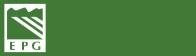 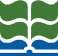 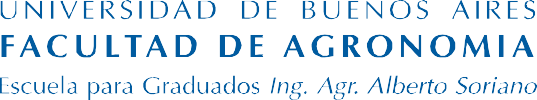 RECEPCIÓN DE SOLICITUD DE ADMISIÓN(Doctorado, con Proyecto Tentativo)La Escuela revisará que usted presente toda la documentación solicitada.OBLIGATORIO: Todos los formularios deben ser editados para incorporar la información solicitada, sin abreviaturas y enviados en formato PDF (se sugiere app CamScanner)Solicitud de inscripción (formulario 1D completo y firmado)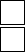 Plan de cursos a realizar (formulario 3D completo y firmado) Créditos externos (formulario completo y firmado, presentar certificado con resol. de aprobación de dictado, cv del docente y  programa) o equivalencias (formulario 4D)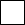 Formulario 2D del proyecto tentativo de tesis (completo y firmado)	Proyecto tentativo de tesis (que no exceda los 25Mb)	Copia del título universitario (legalizada por TAD UBA si no es egresado/a de la Universidad de Buenos Aires y Apostillado si es extranjero/a). Certificado de título en trámite (si aún no tiene el diploma, exclusivo para Universidades Nacionales)Curriculum vitae actualizado (candidato/a).Curriculum vitae del Director/a de tesis propuesto actualizado.	Copia del DNI / pasaporte / cédula de identidad (ambas caras).	Copia de la Resolución de designación como personal de INTA / FAUBA ( solo para personal de estas Instituciones).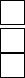 Pago de la solicitud de admisión.Formulario de admisión para alumnos extranjeros.(http://epg.agro.uba.ar/preguntas-frecuentes/que-documentacion-debo-presentar/)Constancia de carga horaria total de la carrera emitida por Institución que expidió el diploma (sólo para alumnos/as extranjeros) - excluyente.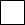 Declaración jurada.	Opcional para esta instanciaCurriculum vitae del co-director/a propuesto (obligatorio si lo incorpora en esta instancia)Curriculum vitae del consejero/a de estudios (si excepcionalmente lo propone y nota	 justificando la inclusión).PRESENTAR LA DOCUMENTACIÓN EN EL ORDEN ESTABLECIDO, SIN COMPRIMIR, DOCUMENTACIÓN POR SEPARADO y ENVIAR POR MAIL Aalumnos-epg@agro.uba.ar, alumnosinfo-epg@agro.uba.ar